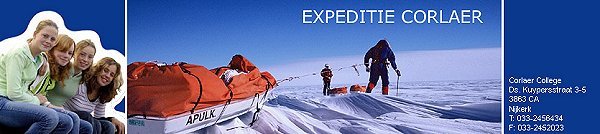 DeelnameformulierExpeditiereizen 2016 - 20167Team:Team:Coach:Coach:Reisdoel:Reisdoel:Achternaam, zoals in paspoort:O Kruisje indien bezwaar tegen publicatie naam op deelnemerslijst!Achternaam, zoals in paspoort:O Kruisje indien bezwaar tegen publicatie naam op deelnemerslijst!Voorletters:Voorletters:Eerste voornaam, zoals in paspoort, voluit:Eerste voornaam, zoals in paspoort, voluit:Roepnaam:Roepnaam:Privé adres:Privé adres:Straat + huisnummer:Postcode + Woonplaats:Telefoon vast:Telefoon vast:Telefoon mobiel:Telefoon mobiel:E-mailadres:E-mailadres:Geboortedatum:Geboortedatum:Paspoort /  identiteitskaart:(de identiteitskaart is niet in alle Europese landen geldig; zie ook het “wijs op reis” document.)Stuur een papieren kopie van je paspoort mee met dit formulier!Paspoort /  identiteitskaart:(de identiteitskaart is niet in alle Europese landen geldig; zie ook het “wijs op reis” document.)Stuur een papieren kopie van je paspoort mee met dit formulier!Nummer:Geldig tot:Naam Ziektekostenverzekeraar:Naam Ziektekostenverzekeraar:Polisnummer van ziektenkostenverzekering:Polisnummer van ziektenkostenverzekering:S.O.S. telefoonnummer (verzekeraar):S.O.S. telefoonnummer (verzekeraar):Bij ongeval waarschuwen:Bij ongeval waarschuwen:Naam:  Telefoonnummer:  Eventuele bijzonderheden:
(dieet, medicijnen, allergie etc.)Eventuele bijzonderheden:
(dieet, medicijnen, allergie etc.)Klas:Klas:Ondergetekende, ouder/verzorger van de deelnemer, gaat akkoord met de reisvoorwaarden van Expeditie Corlaer. Naam:            Datum:      
Handtekening:Ondergetekende, ouder/verzorger van de deelnemer, gaat akkoord met de reisvoorwaarden van Expeditie Corlaer. Naam:            Datum:      
Handtekening:Ondergetekende, ouder/verzorger van de deelnemer, gaat akkoord met de reisvoorwaarden van Expeditie Corlaer. Naam:            Datum:      
Handtekening:Na het digitaal invullen dit formulier graag:
digitaal toezenden aan: b.hofman@ict-edu.nl en manonvh22@gmail.com Daarna het formulier ook printen en ondertekend inleveren bij je expeditiecoach:Na het digitaal invullen dit formulier graag:
digitaal toezenden aan: b.hofman@ict-edu.nl en manonvh22@gmail.com Daarna het formulier ook printen en ondertekend inleveren bij je expeditiecoach:Na het digitaal invullen dit formulier graag:
digitaal toezenden aan: b.hofman@ict-edu.nl en manonvh22@gmail.com Daarna het formulier ook printen en ondertekend inleveren bij je expeditiecoach:Expeditie Corlaer is een project van het Corlaer College te Nijkerk en wordt ondersteund door 
ICT&E in Dieren.Expeditie Corlaer is een project van het Corlaer College te Nijkerk en wordt ondersteund door 
ICT&E in Dieren.Expeditie Corlaer is een project van het Corlaer College te Nijkerk en wordt ondersteund door 
ICT&E in Dieren.
ICT&E, Bob Hofman
M +31 (0)6 - 2279 64 50E  b.hofman@ict-edu.nlI   www.ict-edu.nl 
Corlaer College, R Schaefer
T +31 (0)33-245 6434F +31 (0)33-245 2023E  rschaefer@corlaercollege.nl I   www.corlaercollege.nl 

Corlaer College, R Schaefer
T +31 (0)33-245 6434F +31 (0)33-245 2023E  rschaefer@corlaercollege.nl I   www.corlaercollege.nl 
